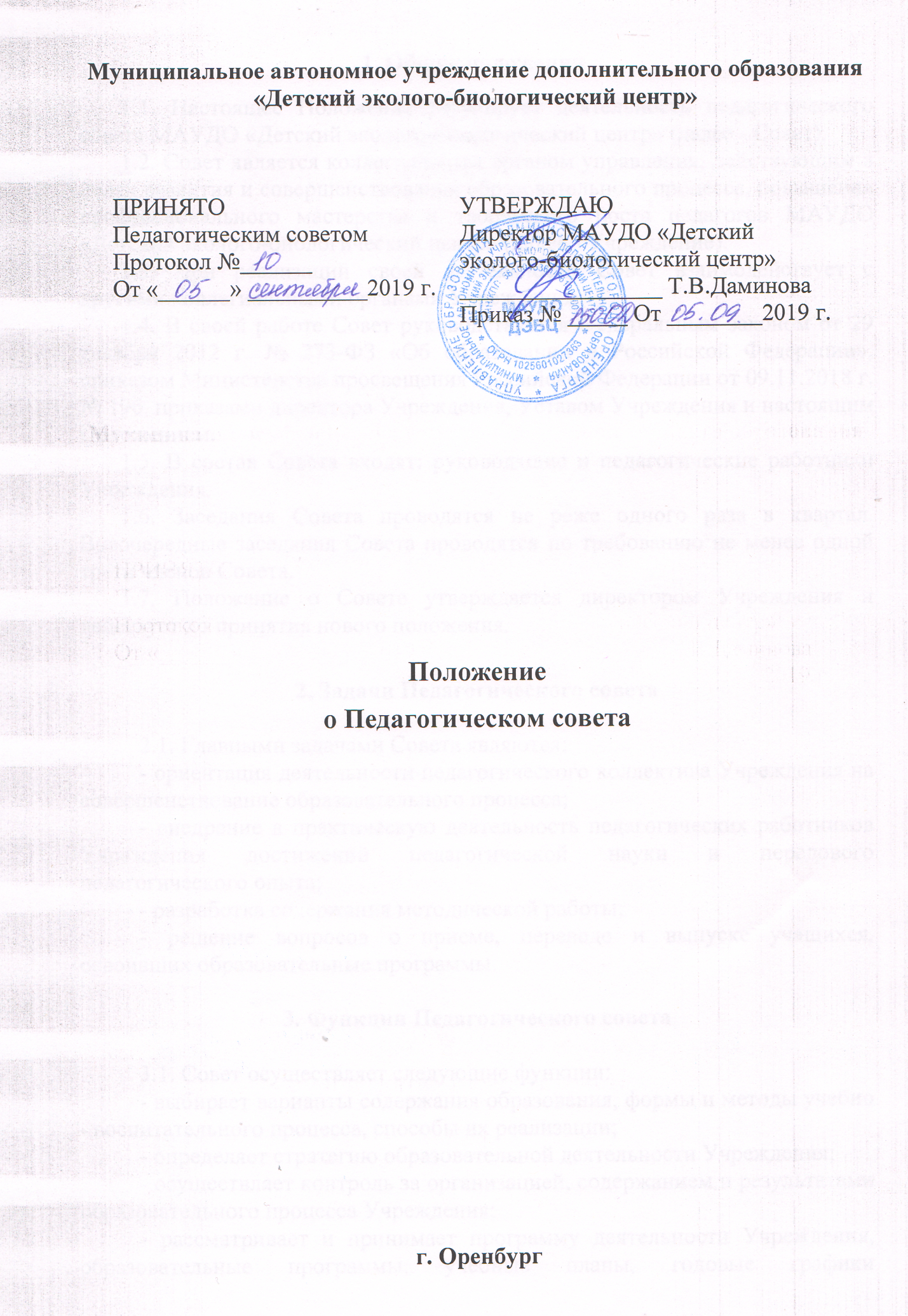 1. Общие положения       1.1. Настоящее Положение регулирует деятельность педагогического совета МАУДО «Детский эколого-биологический центр» (далее - Совет).       1.2. Совет является коллегиальным органом управления, действующим в целях развития и совершенствования образовательного процесса, повышения профессионального мастерства и творческого роста педагогов МАУДО «Детский эколого-биологический центр» (далее - Учреждение).       1.3. При реализации своей деятельности Совет взаимодействует с другими коллегиальными органами Учреждения.       1.4. В своей работе Совет руководствуется Федеральным законом от 29 декабря 2012 г. № 273-ФЗ «Об образовании в Российской Федерации», приказом Министерства просвещения Российской Федерации от 09.11.2018 г. № 196, приказами директора Учреждения, Уставом Учреждения и настоящим Положением.       1.5. В состав Совета входят: руководящие и педагогические работники Учреждения.       1.6. Заседания Совета проводятся не реже одного раза в квартал. Внеочередные заседания Совета проводятся по требованию не менее одной трети членов Совета.       1.7. Положение о Совете утверждается директором Учреждения и действует до принятия нового положения.2. Задачи Педагогического совета      	2.1. Главными задачами Совета являются:- ориентация деятельности педагогического коллектива Учреждения на совершенствование образовательного процесса;- внедрение в практическую деятельность педагогических работников Учреждения достижений педагогической науки и передового педагогического опыта;- разработка содержания методической работы;- решение вопросов о приеме, переводе и выпуске учащихся, освоивших образовательные программы.3. Функции Педагогического совета    	3.1. Совет осуществляет следующие функции:- выбирает варианты содержания образования, формы и методы учебно - воспитательного процесса, способы их реализации;- определяет стратегию образовательной деятельности Учреждения;- осуществляет контроль за организацией, содержанием и результатами образовательного процесса Учреждения;- рассматривает и принимает программу деятельности Учреждения, образовательные программы, учебные планы, годовые графики образовательного процесса;- рассматривает и принимает локальные акты Учреждения, регламентирующие организацию образовательной деятельности;- принимает решения о проведении самообследования, определение процедурных моментов, рассмотрение принятие отчета о результатах самообследования;- осуществляет мероприятия для организации и совершенствования методического обеспечения образовательного процесса;- принимает решения об отчислении учащихся из Учреждения по основаниям, предусмотренным в Правилах внутреннего распорядка для учащихся.4. Компетенция Педагогического совета     	4.1. К компетенции Совета относится:       а) Вопросы анализа, оценки и планирования:- объема и качества знаний, умений и навыков учащихся;- теоретического и производственного обучения, производственной практики, воспитательной и методической работы;- инспектирования и внутреннего контроля образовательного процесса;- содержания и качества дополнительных образовательных услуг;образовательных программ и учебных планов, а также изменений и дополнений к ним.  	 б) Вопросы разработки, апробации, экспертизы и применения педагогическими работниками:- новых педагогических и воспитательных технологий;- методик и средств профессионального отбора и ориентации;- новых форм и методических материалов, пособий, средств обучения и контроля.5. Права и ответственность Совета    	 5.1. Совет имеет право:- создавать временные творческие объединения с приглашением специалистов различного профиля, консультантов для выработки рекомендаций с последующим рассмотрением их на Совете Учреждения;- принимать окончательное решение по спорным вопросам, входящим в его компетенцию;- принимать, утверждать положения (локальные акты) в соответствии с установленной компетенцией;- на заседания Совета могут приглашаться представители общественных организаций, образовательных учреждений, родители учащихся, представители Учредителя и др.     	Необходимость их приглашения определяется председателем Совета, Учредителем. Лица, приглашенные на заседание Совета, пользуются правом совещательного голоса.     	5.2. Совет несет ответственность за:- выполнение плана работы;- соответствие принятых решений законодательству Российской Федерации об образовании, о защите прав ребенка;- принятие конкретных решений по каждому рассматриваемому вопросу с указанием ответственных лиц и сроков исполнения.6. Организация деятельности Совета      	6.1. Совет осуществляет свою деятельность самостоятельно по плану, разработанному на год. План работы Совета утверждает директор Учреждения.     	 6.2. Руководит деятельностью Совета Председатель. Председателем Совета является директор Учреждения. Председатель Совета принимает решения по вопросам организации деятельности Совета.    	 6.3. Состав Совета включает в себя:- заместителя председателя Совета (заместитель директора Учреждения);- секретаря.6.4. Решение заседания Совета, оформленное протоколом, является правомочным в случае присутствия на нем не менее двух третей от общего числа его членов. Решение Совета принимается открытым голосование, простым большинством голосов. При равном количестве голосов решающим является голос Председателя Совета.    	6.5. Секретарь Совета:- осуществляет организационное обеспечение деятельности и заседаний Совета;- протоколирует замечания и предложения, сделанные членами Совета;- ведет регистрацию протоколов в соответствии с инструкцией по делопроизводству Учреждения.    	6.6. Протокол заседания Совета подписывается Председателем и секретарем.    	6.7. Организацию выполнения решений Совета осуществляет директор Учреждения и ответственные лица, указанные в решении. Результаты этой работы сообщаются членам Совета на последующих заседаниях.7. Заключительные положения   	7.1. Изменения и дополнения в настоящее Положение вносятся приказом директора Учреждения.